      วิทยาลัยวิทยาการวิจัยและวิทยาการปัญญา มหาวิทยาลัยบูรพา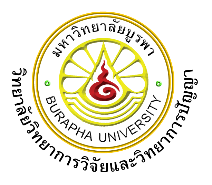             เกณฑ์การสำเร็จการศึกษาของนิสิตหลักสูตรนิสิตหลักสูตรวิทยาศาสตรมหาบัณฑิต/ปรัชญาดุษฎีบัณฑิต              สาขาวิชา…………………………………………………………………………………………ชื่อ-นามสกุล.......................................................................................รหัสนิสิต........................................ระดับปริญญา.....................ที่อยู่...............................................................................................................................................เบอร์โทรศัพท์................................หมายเหตุ      ๑. หมายเลข ๑ - ๓  ตรวจสอบจาก Transcript                     ๒. หมายเลข ๔ ตรวจสอบจากประกาศของการสอนวัดคุณสมบัติระดับปริญญาเอกของวิทยาลัยฯ (QE) *เฉพาะนิสิตระดับปริญญาเอก*                  ๓. หมายเลข ๕  ตรวจสอบจากแบบฟอร์มรายงานผลการสอบปากเปล่าวิทยานิพนธ์/ดุษฎีนิพนธ์ของวิทยาลัยฯ (RMCS ๐๓/๒)                  ๔.  หมายเลข ๖ ตรวจสอบจากหนังสือตอบรับเผยแพร่หรือ Proceedings                  ๕.  หมายเลข ๗  ตรวจสอบจากหนังสือตอบรับลงตีพิมพ์ในวารสาร หรือ Peer Review Journal                  ๖.  หมายเลข ๘  ตรวจสอบจากประกาศของวิทยาลัยฯ (ผู้ที่ผ่านภาษาอังกฤษ) หรือ Transcript                   ๗.  หมายเลข ๙  ตรวจสอบจากฝ่ายการเงินของวิทยาลัยฯ                  ๘. หมายเลข ๑๐  ตรวจสอบจากฝ่ายวิชาการของวิทยาลัยฯลำดับที่รายการรายละเอียด/ข้อมูล๑เป็นนิสิตอย่างน้อย ๖ ภาคการศึกษาระบุภาคเรียนแรกที่เข้าศึกษา............................................................................................ระบุจำนวนภาคเรียนที่เข้าศึกษา.......................................................................................๒เรียนหน่วยกิต ครบตามหลักสูตร ป.เอก จำนวนหน่วยกิตไม่น้อยกว่า ๔๘ หน่วยกิตป.โท จำนวนหน่วยกิตไม่น้อยกว่า ๓๖ หน่วยกิตระบุจำนวนหน่วยกิตที่เรียนทั้งหมด...................................................................................๓GPAX ไม่ต่ำกว่า ๓.๐๐ระบุเกรดเฉลี่ยสะสม (GPAX) ...........................................................................................๔สอบผ่าน QEระบุวันที่สอบผ่าน QE .......................................................................................................*เฉพาะนิสิตระดับปริญญาเอก*๕สอบผ่านป้องกันวิทยานิพนธ์/ ดุษฎีนิพนธ์ระบุวันที่สอบผ่านป้องกันวิทยานิพนธ์/ ดุษฎีนิพนธ์............................................................๖เผยแพร่ใน Proceedings ที่มี Peer Review*เฉพาะนิสิตระดับปริญญาโท*ระบุรายละเอียดการตีพิมพ์ .....................................................................................................................................................................................................................................................................................................................................................................................หมายเหตุ พร้อมแนบสำเนาเอกสารใบรับรองการตีพิมพ์ด้วย๗เผยแพร่ใน Peer Review Journalระบุรายละเอียดการตีพิมพ์ ................................................................................................................................................................................................................................................................................................................................................................................................................................................................................................................................หมายเหตุ พร้อมแนบสำเนาเอกสารใบรับรองการตีพิมพ์ด้วย๘ภาษาอังกฤษผ่านตามเกณฑ์มหาวิทยาลัยระบุรายละเอียดที่ภาษาอังกฤษผ่านตามเกณฑ์มหาวิทยาลัย............................................................................................................................................
................................................................................................................................................................................................................................................................................................................................................................................................................................๙ไม่มีหนี้สินค้างชำระระบุวันที่ชำระหนี้สินค้างชำระ.............................................................................................หมายเหตุ พร้อมแนบเอกสารการชำระหนี้ด้วย๑๐การส่งเล่มหลังสอบปากเปล่าระบุวันที่ส่งเล่มหลังสอบปากเปล่า………………………..............................................................